2017Rank.
Głów.Nazwa szkołyMiejscowość'16'15WSKZnak
jakościProfil
szkoły19Technikum Mechatroniczne nr 1 w ZSLiT nr 1Warszawa7873.09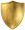 217Technikum w Zespole Szkół EkonomicznychMińsk Maz.141669.17341Technikum w ZSERadom8664.78444Technikum nr 9 Bohaterów NarwikuWarszawa1042364.37571Tech. Geol.-Geod.-Drog. im. St. KluźniakaWarszawa243760.08678Technikum im. ks. mjra Stanisława DomańskiegoSienno300+-59.28781Technikum Archit.-Budowlane im. St. NoakowskiegoWarszawa50-59.04883Technikum w ZS CE im. Ignacego ŁukasiewiczaPłock543458.75989Technikum nr 2 w ZS nr 2 im. Emili PlaterPiaseczno20311658.4810109Technikum w ZS im. Marii Skłodowskiej-CurieMińsk Mazowiecki--56.94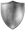 11114Technikum nr 4 w Zespole Szkół nr 4Mława300+300+56.3012130Technikum nr 1Piaseczno109300+55.1613139Technikum Ekonomiczne nr 1 w ZSLiE nr 1Warszawa293300+54.6714152Technikum w ZSP im. Ignacego W. ZakrzewskiegoŻelechów7527254.0815153Technikum w ZS nr 1 im. Kazimierza WielkiegoMińsk Maz.795453.9516158Technikum Gastronomiczno-Hotelarskie nr 1 w ZSGWarszawa6424653.6917159Technikum nr 1Siedlce300+12453.6818165Technikum im. Wincentego Witosa w ZS CKRStudzieniec300+300+53.2319169Technikum nr 3 w ZS nr 3Mława300+18753.0720171Technikum nr 1 ZS nr 1 im. gen. J. BemaCiechanów175300+53.0621176Technikum nr 3 im. Ludwika KrzywickiegoWarszawa300+18852.7622180Technikum Elektroniczne nr 3 w ZSEiLWarszawa23825852.5423194Tech. Poligraficzne w ZSPWarszawa300+11352.0024215Technikum nr 1Garwolin300+300+51.20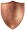 25216Technikum im. Marii Skłodowskiej-Curie w ZS nr 3Wiskitki300+300+51.1926218Technikum FototechniczneWarszawa1236151.1727231Technikum nr 2 w ZS nr 2 im. Leona RutkowskiegoPłońsk300+300+50.7928237Technikum nr 2Siedlce300+300+50.6029240Technikum nr 27 im. prof. J. ZawadzkiegoWarszawa288300+50.5730244Technikum w ZS nr 1 im. Legionów PolskichKozienice24228850.4831250Technikum Budowlane w ZS nr 1 im. St. StaszicaPruszków116300+50.2332260Technikum Ekonomiczne w ZSEWołomin18326349.7733275Technikum nr 1Grodzisk Maz.300+24749.3234279Technikum w ZS Technicznych im. T. KościuszkiRadom300+300+49.1635300+Niepubliczne Technikum Usługowe ZDZWarszawa--48.5136300+Technikum w ZSSZawidz Kościelny300+-46.9037300+Technikum w ZS Spożywczych i HotelarskichRadom300+300+46.3938300+Technikum w ZS im. Jarosława IwaszkiewiczaSochaczew24626146.0839300+Technikum nr 2 im. Powstańców Styczn. w ZS nr 2Ostrów Maz.300+300+46.0240300+Tech. Budowlane nr 1 im. Z. MączeńskiegoWarszawa300+300+45.9741300+Technikum w Zespole Szkół nr 2 im. gen. J. BemaMilanówek300+300+45.9142300+Technikum w ZS nr 1 im. gen. Jose' de San MartinSierpc300+300+45.7643300+Technikum w ZS nr 3Wyszków300+28745.2844300+Technikum Zawodowe w ZS ZawodowychNasielsk300+300+45.1445300+Technikum nr 1 w ZSE-G im. Stanisława StaszicaOtwock300+27844.6246300+Technikum Księgarskie im. Stefana ŻeromskiegoWarszawa300+300+44.2347300+Technikum w ZSP i Mistrzostwa SportowegoLipiny--43.8748300+Technikum w ZSP im. 1 Pułku Lot. Myśliw."Warszawa"Warka300+300+43.6449300+Technikum nr 1 w ZS nr 1Mława300+-43.2850300+Technikum w ZSMszczonów120300+43.2751300+Zespół Szkół im. H. i K. GnoińskichSiennica300+300+43.2152300+Technikum Agrobiznesu w ZS im. Królowej JadwigiCzerwińsk n. Wisłą--42.9753300+Technikum w ZS im. Prezydenta Ignacego MościckiegoZielonka300+300+42.7554300+Technikum w ZS Technicznych i Licealnych nr 2Grodzisk Maz.300+300+42.5855300+Technikum nr 10 w ZS nr 4 im. E. KwiatkowskiegoWarszawa300+300+42.0756300+Technikum nr 2 w ZSZ im. M. Skłodowskiej-CuriePłock300+300+41.8757300+Technikum nr 11 im. Piotra WysockiegoWarszawa-300+41.7758300+Technikum w ZS CKPSochaczew300+300+41.7359300+Technikum w ZS Ekon.-Kup. im. L. KrzywickiegoPłock--41.4760300+Technikum 4-letnie w ZSB im. K. WielkiegoRadom300+300+41.4161300+Technikum Ogrodnicze w ZS nr 39Warszawa300+300+41.2062300+Technikum nr 3 w ZS RCKU im. C. Plater-ZyberkównyPiaseczno300+-40.8463300+Technikum Elektroniczne nr 1Warszawa17614140.6863300+Technikum nr 3 w ZSZ im. Kard. S. WyszyńskiegoOstrołęka300+300+40.6865300+I Technikum w CKZiU nr 1 im. M. Skłodowskiej-CuriePionki300+300+40.3566300+Technikum nr 1 w ZS nr 1 im. M. Skłodowskiej-CurieWyszków300+300+40.2267300+Technikum w ZS Ponadgimnazjalnych im. St. StaszicaIłża300+26840.1768300+Technikum nr 2 im. Antoniny Mrozowskiej w ZS nr 2Mława-300+40.1169300+Technikum w ZS EkonomicznychRadom300+300+39.9270300+Technikum w ZS nr 2 im. Zygmunta WolskiegoSierpc300+300+39.4071300+Technikum nr 12 im. Olimpijczyków PolskichWarszawa-300+39.3472300+Technikum w ZSP im. AK Obwodu "Głuszec" - GrójecGrójec300+300+39.3173300+Technikum Elektryczno-Elektron. nr 1Warszawa300+300+38.9474300+Technikum nr 2Gołotczyzna300+-38.1675300+Tech. Zawod. im. por. Wł. Jakubowskiego w ZSZ nr 1Nowy Dwór Maz.300+300+37.9376300+Technikum nr 24 w Zespole Szkół nr 26Warszawa300+300+37.8377300+TechnikumGostynin300+300+37.7278300+Technikum nr 2Otwock300+300+37.7079300+Tech. Łączn. im. prof. J.Groszkowskiego w ZS nr 37Warszawa300+300+36.9380300+Technikum w ZSR-T im. Bohaterów Walki z FaszyzmemZwoleń300+300+36.7881300+Tech. Budowlane nr 5 im. prof. S. Bryły w ZS nr 24Warszawa300+300+36.7182300+Technikum Hotelarsko-Turyst.-Gastronom. nr 21Warszawa300+300+35.9383300+Technikum nr 1 w ZS nr 1Płońsk300+300+35.7684300+Technikum nr 4 w ZSP nr 4 im. Kazimierza WielkiegoSiedlce300+300+35.7085300+Technikum nr 4 w ZSUiP im. abpa A.J.NowowiejskiegoPłock300+300+35.2886300+Technikum nr 26Warszawa300+300+35.2187300+Technikum Gastronomiczno-Hotelarskie nr 2Warszawa300+300+35.1588300+Technikum nr 1 w ZSZ nr 1 im. Józefa PsarskiegoOstrołęka300+300+34.8689300+Technikum w Powiatowym ZSP im. W. WolskiegoSerock--34.7990300+Technikum Ekonomiczne w ZS nr 2Nowy Dwór Maz.300+300+34.4891300+Technikum nr 7Warszawa300+300+34.0692300+Technikum nr 1 w ZS Zawod. im. Jana RuszkowskiegoPułtusk300+300+33.7893300+TechnikumRaciąż300+14333.7594300+Technikum nr 1 w ZS nr 1 K. K. BaczyńskiegoSokołów Podl.300+300+33.7495300+Technikum Zawodowe w ZS Terenów ZieleniRadzymin300+300+33.7396300+Technikum w ZSP im. Wincentego WitosaJasieniec300+300+33.4897300+Technikum nr 2 w ZSZ nr 2Ostrołęka-300+33.3898300+Technikum nr 20 w Zespole Szkól nr 11Warszawa300+300+32.7998300+Technikum w ZSP im. mjr Henryka SucharskiegoPrzasnysz300+300+32.79100300+Technikum nr 3 z Oddz. Integracyjnymi w ZSP nr 3Siedlce300+-32.54